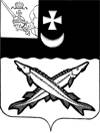 ПРЕДСТАВИТЕЛЬНОЕ СОБРАНИЕБЕЛОЗЕРСКОГО МУНИЦИПАЛЬНОГО ОКРУГАВОЛОГОДСКОЙ ОБЛАСТИРЕШЕНИЕОт 31.01.2023№154Об   Обращении  депутатов  Представи-тельного Собрания Белозерского муни-ципального округа к ЗаконодательномуСобранию  Вологодской области  В соответствии со ст. 28 Устава округа Представительное Собрание района  РЕШИЛО:1.Принять Обращение депутатов Представительного Собрания Белозерского муниципального округа к Законодательному Собранию Вологодской области о выходе  с законодательной инициативой  в Государственную Думу Российской Федерации по вопросу возврата государственного регулирования оптовых цен на сжиженный газ для бытовых нужд населения и о мерах социальной поддержки   для всех граждан, использующих сжиженный газ в баллонах.         2. Направить настоящее решение  председателю Законодательного Собрания Вологодской области  А.Н.Луценко и в представительные органы муниципальных образований области (прилагается).Председатель ПредставительногоСобрания округа:                                                                        И.А. Голубева Глава округа:                                                                               Д.А. Соловьев ПРЕДСТАВИТЕЛЬНОЕ СОБРАНИЕ БЕЛОЗЕРСКОГО МУНИЦИПАЛЬНОГО ОКРУГАОБРАЩЕНИЕдепутатов Представительного Собрания Белозерского муниципального округа к Председателю Законодательного Собрания Вологодской области А.Н.Луценко  о выходе  с законодательной инициативой  в Государственную Думу Российской Федерации по вопросу возврата государственного регулирования оптовых цен на сжиженный газ для бытовых нужд населения и о мерах социальной поддержки   для всех граждан, использующих сжиженный газ в баллонах.                                          Уважаемый Андрей Николаевич!На протяжении  последних лет возросло количество поступающих обращений от граждан по вопросу  увеличения  стоимости бытового газа в баллонах. Это связано с тем, что отмена государственного регулирования оптовых цен привела к тому, что с 2020 года организации, которые реализуют сжиженный газ населению, начали его закупать по биржевым ценам, которые подвержены значительным изменениям. Так, в 2021 году цена варьировалась в диапазоне от 22 до 45 тыс. рублей за тонну, что привело к росту розничной цены баллона газа для населения. В декабре 2022 года оптовая цена сжиженного газа составила 5 849 рублей за тонну, а на 17 января 2023 года – 3 838 рублей за тонну. Несмотря на снижение оптовой, розничная цена газа в баллонах для населения остается на прежнем уровне. Один из поставщиков в Белозерском  муниципальном районе ежегодно реализует населению до 4 тыс. баллонов сжиженного газа, но обретать статус «гарантирующего» не желает из-за нерентабельности. Поставщики отказываются поставлять газ по регулируемой цене и согласны работать только по коммерческим ценам. Регулируемые цены установлены на газ только для  жителей, получающих газ из групповых газгольдеров. На 2022 год  для  данной  категории потребителей  установлена регулируемая цена за  сжиженный газ 15 руб. за  кг., остальные жители вынуждены приобретать газ в баллонах по коммерческой цене, в разы превышающим  тарифы, установленные для населения, проживающего  в благоустроенных домах. Из-за чрезмерного роста цен на газ,  Правительством Вологодской области только для отдельных категорий граждан установлены ЕДК в размере 3 400 руб., для остальных категорий граждан меры социальной поддержки не предусмотрены.Депутаты Представительного Собрания Белозерского муниципального округа просят Вас:- обратиться в Правительство Российской Федерации о возврате государственного регулирования оптовых цен на сжиженный газ для бытовых нужд населения,  снизить стоимость доставки бытового газа в баллонах до конечных потребителей, а также защитить население от необоснованного роста платы за него;- с учетом вышеизложенного,  рассмотреть вопрос о мерах социальной поддержки   для всех граждан, использующих сжиженный газ в баллонах.